NATIONAL INSTITUTE OF TECHNOLOGY SRINAGAR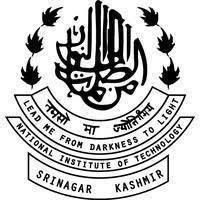 Hazratbal, Srinagar, Kashmir-190006Tel:0194-2424792/2429423/2424809/242792; Fax: 0194-242047Similarity Index CertificateThis is to report that the above Project/thesis was scanned for similarity detection using TURNITIN   Software with the following parameters (as per Senate Resolution 26/2021):Excluding matches					≤10 wordsExcluding Bibliography 				OnExcluding Quotes 					OnExclude Index						OnSimilarity Index (excluding the self-published- 	≤ 25%Work of the student).The outcome is given below:i) Software used: TURNITIN ii) Date: xxxxxxxxxxxxx iii) Similarity Index (excluding the self-published work of the student) = xx%This is to certify that Similarity index is below the accepted norms of 25% (as per Senate Resolution 26/2021)Sign of Research ScholarSupervisorDr Mohammad Mohsin KhanName of the StudentEnrolment NumberName of the DepartmentTitle of the ThesisSupervisor